 «Элмэт мату«Утверждаю»Директор ООО ТК «Луч»________________________ Муравцев В.А.«___» __________________2017 г. Положение о конкурсе красоты и таланта «Әлмәт матуры-2018», приуроченного к 65-летию Альметьевска и дню рождения Телекомпании «Луч-Альметьевск» (далее Конкурс).1. Общие положения:1.1. Настоящее Положение определяет порядок проведения городского и районного конкурса красоты и таланта «Әлмәт матуры-2018».2. Организаторы Конкурса:2.1. Организаторами Конкурса являются:2.1.1. Телекомпания «Луч-Альметьевск» 2.2. Организаторы Конкурса:2.2.1.  Формируют состав организационного комитета, утверждают количество и состав рабочих групп по подготовке конкурса;2.2.2. Организуют и контролируют отбор участниц конкурса;2.2.3. Формируют и утверждают составы жюри для отборочных туров, финала конкурса;2.2.4. Утверждают место, сценарий и программу проведения отборочных туров и финала конкурса;2.2.5. Утверждают ответственных лиц для подготовки и проведения мероприятий, сопутствующих финалу конкурса;2.2.6. Организуют и контролируют подготовку участниц к проведению финала конкурса;2.2.7. Проводят переговоры и определяют круг предприятий и фирм, предоставляющих одежду и аксессуары для участниц финала;2.2.8. Имеют право в безапелляционном порядке исключить из числа претенденток участниц, не выполняющих распорядок мероприятий конкурса, дискредитирующих своим поведением звание участницы данного Конкурса.2.3. Цели и задачи Конкурса.2.3.1. Конкурс приурочен к 65-летию Альметьевска. Главная цель - показать  насколько богат нефтеград талантливыми девушками, которые работая в разных  сферах, вносят свой вклад в развитие города и района, будь это связано с основной работой, либо с общественной деятельностью; дать участницам возможность показать свою активную гражданскую позицию, любовь к выбранному делу; 2.3.2. Пробудить интерес к народной культуре и традициям народов проживающих в городе и районе среди представителей других национальностей;2.3.3. Показать не только внешнюю красоту и обаяние альметьевских девушек, но и их уникальные внутренние качества: скромность, преданность, трудолюбие, силу характера.3. Участницы Конкурса:3.1. В конкурсе принимают участие девушки и женщины в возрасте от 20 до 33 лет, проживающие на территории Альметьевского муниципального района, прошедшие отборочный тур конкурса.3.2. Отборочный тур проводится на предприятии по следующим критериям:- профессиональные качества молодого специалиста;- коммуникабельность;- первоначальные навыки вокала и хореографии;- знание обычаев и традиций своего народа.4. Порядок и условия проведения Конкурса:Конкурс состоит из 4 этапов:4.1. Этап 1. Регистрация.*Предприятия, желающие выдвинуть своих претенденток на звание «Әлмәт матуры-2018», подают заявку по телефону 32-87-78, вносят спонсорский взнос в размере 25 000 рублей (двадцати пяти тысяч рублей). Отборочный тур стартует с февраля 2018 года среди претенденток одной организации (проходит на базе предприятия). Тур стартует с февраля 2018 года согласно графику. Спонсорский взнос гарантирует изготовление  сюжета в программы телеканала об   участнице и  представляемой ею организации, дает несгораемое право выхода в финал конкурса.*  На отборочный тур может самостоятельно заявиться  девушка или  женщина в возрасте от 20 до 33 лет, проживающая на территории Альметьевского муниципального района, прошедшая отборочный тур конкурса.4.2. Этап 2.  Отборочный тур.*Кастинг проводится в форме самопрезентации участниц, которая может содержать рассказ о себе, в том числе как о грамотном и талантливом молодом специалисте, достижениях и увлечениях. В самопрезентацию также входит и  вокальный, хореографический или другой номер художественной самодеятельности. Оцениваются профессиональные качества, широта взглядов, женственность, грация, изящество, знание традиций, уверенность в себе. Время самопрезентации – 3 минуты.*По итогам кастинга жюри конкурса выберет 1 участницу, которая пройдет в финал (по усмотрению жюри, возможны исключения по количеству выбранных претенденток.)*Для проведения отборочного тура телекомпания предоставляет ведущего, сценарий, приглашает жюри, в состав которого может быть включен представитель предприятия. С каждого отборочного тура в эфир готовится материал о ходе конкурса. 4.3. Этап 3.  Подготовительный период.*Участницы прошедшие отборочный тур заполняют анкету, размещенную на официальном сайте www.luch-tv.ru в разделе «Әлмәт матуры-2018», анкету и 3 фотографии (размер фотографий от 3 до 20 Мб), раскрывающие образ успешной альметьевской девушки. Ее необходимо отправить на электронную почту luchkonkurs@mail.ruОбразец ракурсов фотографий участницы конкурса для использования при заполнении анкеты (фон однородный)﻿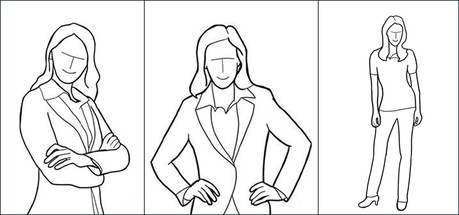 Предоставляя сведения о себе, участница Конкурса соглашается с тем, что:*Присланные фотографии и личные данные (кроме e-mail и номера мобильного телефона) будут опубликованы на сайте www.luch-tv.ru и в связанных с конкурсом рекламных материалах.*Фотографии и анкеты участниц, прошедшие кастинг, будут размещены после регистрации на сайте и в официальной группе Телекомпании «Луч-Альметьевск» в «ВКонтакте».*Если предоставленные данные не соответствуют требованиям или фотографии имеют ненадлежащее качество, модератор вправе не размещать анкету и фотографии в общем доступе после предупреждения конкурсантки в личном сообщении на сайте, в письме по e-mail или личном разговоре по телефону.*Если будет установлено, что участница использует чужие фотографии, то участница будет исключена из конкурса. Ответственность за незаконное использование чужих фотографий возлагается на участницу.*В случае удаления организаторами Конкурса участницы, поставленные ей баллы автоматически аннулируются.*Запрещена множественная регистрация анкет одной участницей. У участницы может быть только одна анкета.*Как в анкете Участницы, так и на сайте www.luch-tv.ru запрещено размещение следующей информации:- нецензурные выражения и оскорбления, явно или косвенно затрагивающие честь и достоинство других участниц, администрации сайта, организаторов Конкурса;- пропаганда или реклама расизма, национализма, наркотических веществ;- религиозная или политическая пропаганда;- порнографические сообщения, как текстовые, так и графические;- угрозы и клеветническая информация в адрес пользователей сайта проекта;- распространение спама;- размещение рекламы возможно только по согласованию с администрацией сайта и организаторами Конкурса.*В случае нарушения правил, организаторы Конкурса оставляют за собой право отказать в участии в Конкурсе в одностороннем порядке. Участнице уведомление об отказе будет направлено на е-mail.*В подготовительный период с конкурсантками будут работать: хореограф, специалисты по сценической походке, актерскому мастерству и сценической речи, парикмахеры, стилисты и визажисты, фотографы.4.4. Этап 4. Финал Конкурса.*Финал Конкурса состоится в день рождения Телекомпании «Луч-Альметьевск» 21 июля 2018 года на сцене парка им.60-летия нефти Татарстана (г. Альметьевск).*В финале примут участие девушки (на усмотрение жюри), которые успешно прошли предыдущие этапы конкурса.*Финал будет состоять из 3 этапов: представление участниц (самопрезентация), вокально-хореографический конкурс, дефиле.5. Освещение Конкурса.5.1. Все мероприятия, проходящие в рамках Конкурса будут освещаться в средствах массовой информации: газете «Знамя труда», «Әлмәт таңнары», «Альметьевский Вестник», в информационной программе «Новости» телеканала «Луч-Альметьевск» и на сайте www.luch-tv.ru, других источниках.5.2. Все фото и видео материалы, полученные во время съемок этапов Конкурса, являются собственностью ООО «Телекомпания «Луч-Альметьевск».6. Жюри Конкурса.6.1. В состав жюри войдут деятели культуры, искусства и СМИ Альметьевского муниципального района, представители общественной жизни, представители компаний-спонсоров. 7. Призовой фонд (формируется за счет средств спонсоров):7.1. Победительница Конкурса получает Корону победителя, ленту с титулом, диплом, главный приз, цветы, иные призы по желанию спонсоров.7.2. Обладательницы титулов получают соответствующие ленты, дипломы, второстепенные призы, цветы.